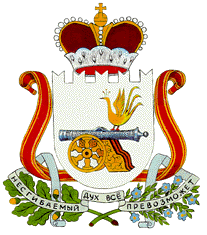 СОВЕТ ДЕПУТАТОВНОВОМИХАЙЛОВСКОГО СЕЛЬСКОГО ПОСЕЛЕНИЯМОНАСТЫРЩИНСКОГО РАЙОНАСМОЛЕНСКОЙ ОБЛАСТИРЕШЕНИЕот  02 .02.2016г.                       № 2О внесении изменений в Положение о налоге на имущество физических лиц натерритории Новомихайловского сельского поселения Монастырщинского  района Смоленской области,утвержденное решением Совета депутатовНовомихайловского сельского  поселенияМонастырщинского  района Смоленской области от 14.11.2014г. №19            Совет депутатов Новомихайловского сельского поселения Монастырщинского района Смоленской области                                   Р Е Ш И Л:        1. В Положение о налоге на имущество физических лиц на территории Новомихайловского сельского поселения Монастырщинского района Смоленской области, утвержденное решением Совета  депутатов  Новомихайловского сельского поселения Монастырщинского  района  Смоленской области от 14.11.2014 №19  внести следующее изменение:    1) В  статье 9 слово «октября» заменить на слово «декабря».     2. Настоящее  решение вступает в силу после официального опубликования   и распространяется на налоговые периоды, начиная с 2015года.    3. Настоящее решение опубликовать в информационной газете «Новомихайловский вестник».Глава муниципального образования Новомихайловского сельского поселенияМонастырщинского районаСмоленской области                                                                       С.В.Иванов                                                                           Утверждено:                                                                          Решением Совета депутатов                                                             Новомихайловского сельского поселения                                                Монастырщинского района                                    Смоленской области                                              от 14 ноября 2014 года № 19ПОЛОЖЕНИЕо налоге на имущество физических лиц на территории Новомихайловского  сельского поселения Монастырщинского района Смоленской областиСтатья 1. Общие положения1.1. Налог на имущество физических лиц (далее – налог) вводится в действие на территории и обязателен к уплате на территории муниципального образования.1.2. Настоящим положением в соответствии с главой 32 Налогового кодекса Российской Федерации на территории    Новомихайловского сельского поселения Монастырщинского района Смоленской области определяются налоговые ставки налоговые льготы, основания и порядок их применения, особенности определения налоговой базы налога на имущество физических лиц. Статья 2. Объекты налогообложенияОбъектом налогообложения признается расположенное в пределах Новомихайловского сельского поселения Монастырщинского района Смоленской области следующее имущество:1)жилой дом;2)жилое помещение (квартира, комната);3)гараж, машино- место;4)единый недвижимый комплекс;5)объект незавершенного строительства;6) иные здание, строение, сооружение, помещение. В целях настоящего Положения жилые строения, расположенные на земельных участках, предоставленных для ведения личного подсобного, дачного хозяйства, огородничества, садоводства, индивидуального жилищного строительства, относятся к жилым домам.     Не признается объектом налогообложения имущество, входящее в состав общего имущества многоквартирного дома. Статья 3. Налоговая база Налоговая база в отношении объектов налогообложения, определяется исходя из их инвентаризационной стоимости.Статья 4. Порядок определения налоговой базы Налоговая база определяется в отношении каждого объекта налогообложения как его инвентаризационная стоимость, исчисленная с учетом коэффициента-дефлятора на основании последних данных об инвентаризационной стоимости, представленных в установленном порядке в налоговые органы до 1 марта 2013 года.Статья 5. Налоговый периодНалоговым периодом признается календарный год.Статья 6. Налоговые ставкиНалоговые ставки устанавливаются на основе, умноженной на коэффициент-дефлятор суммарной инвентаризационной стоимости объектов налогообложения, принадлежащих на праве собственности налогоплательщику (с учетом доли налогоплательщика в праве общей собственности на каждый из таких объектов), расположенных на территории Новомихайловского сельского поселения Монастырщинского района Смоленской области, в следующих пределах в зависимости от вида налогообложения:Статья 7. Налоговые льготы    Право на налоговую льготу имеют категории налогоплательщиков, указанные в ст.407 Налогового кодекса Российской Федерации.  Порядок применения налоговой льготы для категорий налогоплательщиков, имеющих право на налоговую льготу в соответствии с настоящим Положением, осуществляется в соответствии с порядком предоставления налоговых льгот по налогу на имущество физических лиц, установленным Налоговым кодексом Российской Федерации.Статья 8. Порядок исчисления суммы налога  Сумма налога на имущество физических лиц исчисляется налоговыми органами в порядке, установленном в статье 408 Налогового кодекса Российской Федерации.Статья 9. Порядок и сроки уплаты налога    Налог на имущество физических лиц подлежит уплате налогоплательщиками в срок не позднее 1 декабря года, следующего за истекшим налоговым периодом в порядке, установленном в статье 409 Налогового кодекса  Российской Федерации.    (Статья 9 в редакции решения Совета депутатов Новомихайловского сельского поселения Монастырщинского района Смоленской области от 02.02.2016г.№2)Суммарная инвентаризационная стоимость объектов налогообложения, умноженная на коэффициент-дефлятор (с учетом доли налогоплательщика в праве общей собственности на каждый из таких объектов)Ставка налогаДо 300 000 рублей включительно0,1 процентаСвыше 300 000 до 500 000 рублей включительно0,3 процентаСвыше 500 000 рублей2,0 процента